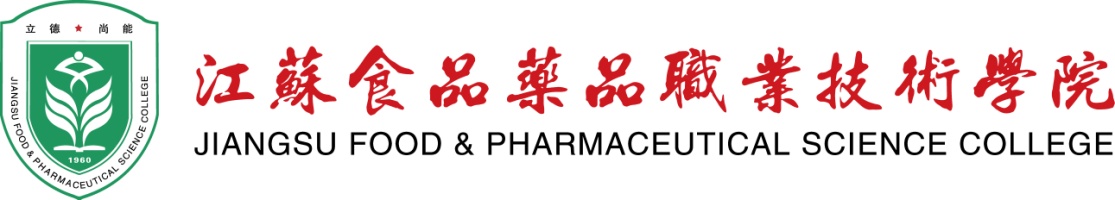 顶岗实习学生手册教学单位                         专    业                         班    级                         学生姓名                         学    号                         实习单位                         实习时间20  年  月  日至20  年  月  日实 习 学 生 信 息实习目的与任务一、实习教学目的1、将所学知识及技能应用于岗位实践，全面地了解企业生产过程和生产技术。2、熟悉行业运行情况，深入了解企业生产的设备、工艺、工装、产品等相关知识。3、详细了解企业的组织管理、企业文化、产品开发与市场销售等方面的知识和运作过程。4、理论联系实践，学以致用，使自己的专业知识与技能有全面的提高，同时为企业生产尽自己一份力量，体现自己的社会价值。5、积累工作经验和社会经验，提高职业素养和独立工作能力，提高职业核心竞争力，为毕业后走向工作岗位打下坚实的基础。二、实习教学任务1、每月如实填写《实习月记》。2、实习结束前完成《顶岗实习报告》，字数3000字左右。3、完成指导老师布置的其它实习作业，每周至少与指导教师联系一次。岗位变更后应及时上报，保持通信畅通。4、毕业顶岗实习学生按学院规定完成毕业项目，并按规定时间返校参加答辩。三、顶岗实习主要递交材料：学生实习纪律一、学生在企业顶岗实习期间是企业的准员工（或称实习员工），要同时接受企业与学院的管理。二、严格遵守国家的法律、法规，维护社会安定。三、遵守实习单位规章制度，不迟到、早退，不擅自离岗、窜岗；有事须向实习单位指导人员和实习指导教师双方请假，获得批准后，方可离开。四、尊重实习单位的员工，服从实习单位的安排，团结同事，礼貌待人，虚心向他们学习和接受他们的指导，严禁与实习单位人员发生冲突。五、严格遵守操作规程、劳动纪律，爱护劳动工具、仪器设备，保证实习安全。六、按时优质完成实习过程记录、问卷调查和实习报告。七、主动和校内外指导老师保持联系，虚心接受指导老师的询问、指导和批评。八、严格遵守学院与实习单位有关实习事宜的协调处理程序，遇到矛盾和争端应向指导老师反映，按照规定程序处理，不得擅自处理或集体起哄。九、实习期间注意人身安全、财产安全。上下班时要注意交通安全，遵守交通规则；严禁私自下河游泳；严禁夜不归宿；严禁酗酒、打架、斗殴、赌博。十、自己联系实习单位的学生，离校前应与院（系）、实习单位签署协议，并对校外实习期间的行为及其产生的后果负责。十一、不得从事国家规定的第四级体力劳动强度以及其他具有安全隐患的实习劳动；不得到酒吧、夜总会、歌厅、洗浴中心等营业性娱乐场所实习。实习考核一、考核内容1．实习月记：实习月记是学生撰写实习报告的主要依据，也是检查学生实习情况的一个重要方面。实习生必须认真描述主要工作过程和实习感悟，每月完成1次实习工作月记的填写。2．实习报告：学生在实习期间，必须完成一份描述清晰、思考缜密、感悟深刻的实习报告，字数应在3000字左右。3．实习单位评价：企业相关部门根据学生的出勤情况、职业素养、适应能力、专业技能和工作绩效五个方面进行考核，并将各项成绩记入《毕业实习鉴定表》，加盖公司人力资源部印章。4.问卷调查：毕业生质量跟踪调查是学院教育教学改革的一项重要制度，希望同学和用人单位予以支持，用人单位填写的问卷加盖公司人力资源部印章。5.联络交流：实习学生应经常主动与学院指导教师和班主任保持联系和沟通，及时取得指导教师对顶岗实习的指导帮助。二、权重分配1．实习报告：20%2．实习单位评价：40%3. 实习月记：10%4. 联络交流：10%。5. 校内教师评价：20%三、成绩记录：实习成绩采用百分制登记，60分以上及格，60分以下不及格。四、凡出现下列情况之一的一律取消考核资格，不能取得毕业资格：1．实习时间未达到计划规定实习时间的2/3者。2．实习期间严重违反实习纪律，给学院声誉造成不良影响。3．由于个人违规操作，给实习单位造成重大损失。4．无故不按时递交实习手册。实习任务进度表实习任务进度表院（系）毕业项目工作计划顶岗实习月记企业指导教师签字：               年   月   日顶岗实习月记企业指导教师签字：               年   月   日顶岗实习月记企业指导教师签字：               年   月   日顶岗实习月记企业指导教师签字：               年   月   日顶岗实习月记企业指导教师签字：               年   月   日顶岗实习月记企业指导教师签字：               年   月   日顶岗实习月记企业指导教师签字：               年   月   日顶岗实习月记企业指导教师签字：               年   月   日顶 岗 实 习 报 告顶 岗 实 习 报 告一、顶岗实习单位基本情况（单位名称、地点、性质、规模、业务范围、效益等）            顶 岗 实 习 报 告二、工作岗位任务（工作环境、主要岗位、任务、业务流程、知识技能要求、完成情况等）         顶 岗 实 习 报 告三、工作感受与收获（企业文化适应、专业能力提升、职业素质养成、收获、努力方向）         顶 岗 实 习 报 告四、对企业工作岗位的问题分析与建议                                                 五、对学院学生顶岗实习工作及其他教育教学工作的意见与建议                                         顶岗实习鉴定表实习成果展示一、成果说明二、业绩/奖励/作品/成品/产品/视频截图 附件1：顶岗实习工作流程图学生基本信息姓 名性 别专 业专 业学生基本信息家 庭地 址学生基本信息联 系电 话顶 岗实 习时 间顶 岗实 习时 间顶 岗实 习时 间年 月 日～   年 月 日年 月 日～   年 月 日年 月 日～   年 月 日学生基本信息实 习单 位名 称学生基本信息住 宿情 况住 宿方 式□单位提供  □家庭   □自行租房□单位提供  □家庭   □自行租房□单位提供  □家庭   □自行租房□单位提供  □家庭   □自行租房□单位提供  □家庭   □自行租房□单位提供  □家庭   □自行租房□单位提供  □家庭   □自行租房□单位提供  □家庭   □自行租房学生基本信息住 宿情 况详 细地 址学生基本信息联 系方 式手 机QQQQQQ学生基本信息联 系方 式E-mail顶岗实习单位变更情况变更时间变更时间变更单位、岗位变更单位、岗位变更单位、岗位变更单位、岗位变更单位、岗位变更单位、岗位单位负责人签字单位负责人签字顶岗实习单位变更情况顶岗实习单位变更情况顶岗实习单位变更情况毕业项目变动情况变更内容变更内容变更原因变更原因变更原因变更原因变更原因变更原因指导教师意见时间毕业项目变动情况毕业项目变动情况对象对象材料内容收件人学生学生1.《顶岗实习安全承诺书》校内指导教师学生学生2.《顶岗实习协议书》校内指导教师学生学生3.《顶岗实习手册》校内指导教师学生学生4.《自主联系实习单位申请表》校内指导教师教师校内教师1.《顶岗实习教师手册》教学秘书教师校内教师2.《指导佐证材料》教学秘书教师校外教师《企业兼职教师登记表》（学生代交）教学秘书教研室教研室顶岗实习计划教学秘书教研室教研室专业顶岗实习总结教学秘书教研室教研室检查、走访、巡查佐证材料教学秘书院、系院、系顶岗实习工作计划教务处院、系院、系检查、走访、巡查佐证材料教务处院、系院、系学生工作站工作材料教务处院、系院、系顶岗实习工作总结教务处任务名称                          接受时间所属岗位任务目标实习任务任务内容任务内容任务内容预计时间预计时间实际完成时间实习任务实习任务实习任务实习任务实习任务实习任务实习任务实习任务实习任务实习任务实习任务实习任务实习任务实习任务提交的成　果企业指导教师签字企业指导教师签字任务名称                          接受时间所属岗位任务目标实习任务任务内容任务内容任务内容预计时间预计时间实际完成时间实习任务实习任务实习任务实习任务实习任务实习任务实习任务实习任务实习任务实习任务实习任务实习任务实习任务实习任务提交的成　果企业指导教师签字企业指导教师签字时   间环 节说    明年  月  日--   年  月  日准备年  月  日--   年  月  日选题年  月  日--   年  月  日开题报告年  月  日--   年  月  日初稿年  月  日--   年  月  日终稿年  月  日--   年  月  日成绩评定年  月  日--   年  月  日准备答辩年  月  日--   年  月  日答辩年  月  日--   年  月  日查询成绩第   月  年   月   日--   年   月   日实习地点岗位工作描述工作期间取得的成果、问题及解决办法等合理化建议、感受体会等第   月  年   月   日--   年   月   日实习地点岗位工作描述工作期间取得的成果、问题及解决办法等合理化建议、感受体会等第   月  年   月   日--   年   月   日实习地点岗位工作描述工作期间取得的成果、问题及解决办法等合理化建议、感受体会等第   月  年   月   日--   年   月   日实习地点岗位工作岗位描述工作期间取得的成果、问题及解决办法等合理化建议、感受体会等第   月  年   月   日--   年   月   日实习地点岗位工作描述工作期间取得的成果、问题及解决办法等合理化建议、感受体会等第   月  年   月   日--   年   月   日实习地点岗位工作描述工作期间取得的成果、问题及解决办法等合理化建议、感受体会等第   月  年   月   日--   年   月   日实习地点岗位工作描述工作期间取得的成果、问题及解决办法等合理化建议、感受体会等第   月  年   月   日--   年   月   日实习地点岗位工作描述工作期间取得的成果、问题及解决办法等合理化建议、感受体会等实习报告评阅表实习报告评阅表实习报告评阅表实习报告评阅表实习报告评阅表企业指导教师姓名：岗位：职务：电话：学院指导教师姓名：岗位：职称：专业：撰 写 要 求1、实习报告按统一格式撰写，实习报告应3000字左右。2、报告应手写，字迹工整，语言通畅，可用黑色钢笔或签字笔书写。3、报告内容应包括：顶岗实习单位基本情况、工作岗位任务描述、顶岗实习感受与收获、对实习岗位的问题分析与建议、对专业和课程建设的意见与建议等。4、《顶岗实习感受与收获》部分的字数应不少于1000字。5、撰写内容条理不清、不符合要求、字迹潦草者，不予评阅。6、纸张不够可附页粘贴。1、实习报告按统一格式撰写，实习报告应3000字左右。2、报告应手写，字迹工整，语言通畅，可用黑色钢笔或签字笔书写。3、报告内容应包括：顶岗实习单位基本情况、工作岗位任务描述、顶岗实习感受与收获、对实习岗位的问题分析与建议、对专业和课程建设的意见与建议等。4、《顶岗实习感受与收获》部分的字数应不少于1000字。5、撰写内容条理不清、不符合要求、字迹潦草者，不予评阅。6、纸张不够可附页粘贴。1、实习报告按统一格式撰写，实习报告应3000字左右。2、报告应手写，字迹工整，语言通畅，可用黑色钢笔或签字笔书写。3、报告内容应包括：顶岗实习单位基本情况、工作岗位任务描述、顶岗实习感受与收获、对实习岗位的问题分析与建议、对专业和课程建设的意见与建议等。4、《顶岗实习感受与收获》部分的字数应不少于1000字。5、撰写内容条理不清、不符合要求、字迹潦草者，不予评阅。6、纸张不够可附页粘贴。1、实习报告按统一格式撰写，实习报告应3000字左右。2、报告应手写，字迹工整，语言通畅，可用黑色钢笔或签字笔书写。3、报告内容应包括：顶岗实习单位基本情况、工作岗位任务描述、顶岗实习感受与收获、对实习岗位的问题分析与建议、对专业和课程建设的意见与建议等。4、《顶岗实习感受与收获》部分的字数应不少于1000字。5、撰写内容条理不清、不符合要求、字迹潦草者，不予评阅。6、纸张不够可附页粘贴。企业指导教师评定评阅意见：成绩：                              企业盖章年   月    日评阅意见：成绩：                              企业盖章年   月    日评阅意见：成绩：                              企业盖章年   月    日评阅意见：成绩：                              企业盖章年   月    日学院指导教师评定评阅意见：成绩：           年   月    日评阅意见：成绩：           年   月    日评阅意见：成绩：           年   月    日评阅意见：成绩：           年   月    日总评（企业教师评定成绩与学院教师评定成绩各占50%）总评成绩：            总评成绩：            总评成绩：            总评成绩：            学生姓名学生姓名专业专业专业班  级班  级学 号学 号学 号实习单位实习单位实习部门实习部门实习时间实习时间实习时间实习单位鉴定评价内容出勤情况（20分）出勤情况（20分）出勤情况（20分）职业素养（20分）职业素养（20分）职业素养（20分）职业素养（20分）适应能力（20分）适应能力（20分）适应能力（20分）专业技能（20分）专业技能（20分）专业技能（20分）专业技能（20分）专业技能（20分）专业技能（20分）工作绩效（20分）工作绩效（20分）实习单位鉴定评分实习单位鉴定总分实习单位鉴定鉴定意见：                   指导教师签字：年    月    日鉴定意见：                   指导教师签字：年    月    日鉴定意见：                   指导教师签字：年    月    日鉴定意见：                   指导教师签字：年    月    日鉴定意见：                   指导教师签字：年    月    日鉴定意见：                   指导教师签字：年    月    日鉴定意见：                   指导教师签字：年    月    日鉴定意见：                   指导教师签字：年    月    日鉴定意见：                   指导教师签字：年    月    日鉴定意见：                   指导教师签字：年    月    日鉴定意见：                   指导教师签字：年    月    日鉴定意见：                   指导教师签字：年    月    日鉴定意见：                   指导教师签字：年    月    日鉴定意见：                   指导教师签字：年    月    日鉴定意见：                   指导教师签字：年    月    日鉴定意见：                   指导教师签字：年    月    日鉴定意见：                   指导教师签字：年    月    日鉴定意见：                   指导教师签字：年    月    日鉴定意见：                   指导教师签字：年    月    日实习单位鉴定企业审核意见：鉴定部门签字（章）：年    月    日企业审核意见：鉴定部门签字（章）：年    月    日企业审核意见：鉴定部门签字（章）：年    月    日企业审核意见：鉴定部门签字（章）：年    月    日企业审核意见：鉴定部门签字（章）：年    月    日企业审核意见：鉴定部门签字（章）：年    月    日企业审核意见：鉴定部门签字（章）：年    月    日企业审核意见：鉴定部门签字（章）：年    月    日企业审核意见：鉴定部门签字（章）：年    月    日企业审核意见：鉴定部门签字（章）：年    月    日企业审核意见：鉴定部门签字（章）：年    月    日企业审核意见：鉴定部门签字（章）：年    月    日企业审核意见：鉴定部门签字（章）：年    月    日企业审核意见：鉴定部门签字（章）：年    月    日企业审核意见：鉴定部门签字（章）：年    月    日企业审核意见：鉴定部门签字（章）：年    月    日企业审核意见：鉴定部门签字（章）：年    月    日企业审核意见：鉴定部门签字（章）：年    月    日企业审核意见：鉴定部门签字（章）：年    月    日校内指导教师鉴定评价内容评价内容联络交流（100分）联络交流（100分）联络交流（100分）联络交流（100分）联络交流（100分）实习月记（100分）实习月记（100分）实习月记（100分）实习月记（100分）实习月记（100分）实习月记（100分）实习月记（100分）实习报告（100分）实习报告（100分）实习报告（100分）实习报告（100分）实习报告（100分）校内指导教师鉴定评分评分校内指导教师鉴定成绩总评成绩总评联络交流（10%）联络交流（10%）联络交流（10%）实习月记（10%）实习月记（10%）实习月记（10%）实习月记（10%）实习报告（20%）实习报告（20%）实习报告（20%）实习报告（20%）单位鉴定（40%）单位鉴定（40%）单位鉴定（40%）校内评价（20%）校内评价（20%）校内评价（20%）校内指导教师鉴定成绩总评成绩总评校内指导教师鉴定总评成绩：总评成绩：总评成绩：总评成绩：总评成绩：总评成绩：总评成绩：总评成绩：总评成绩：总评成绩：总评成绩：总评成绩：总评成绩：总评成绩：总评成绩：总评成绩：总评成绩：总评成绩：总评成绩：校内指导教师鉴定班主任意见：  班主任签字：                      年    月    日班主任意见：  班主任签字：                      年    月    日班主任意见：  班主任签字：                      年    月    日班主任意见：  班主任签字：                      年    月    日班主任意见：  班主任签字：                      年    月    日班主任意见：  班主任签字：                      年    月    日班主任意见：  班主任签字：                      年    月    日班主任意见：  班主任签字：                      年    月    日班主任意见：  班主任签字：                      年    月    日班主任意见：  班主任签字：                      年    月    日班主任意见：  班主任签字：                      年    月    日班主任意见：  班主任签字：                      年    月    日班主任意见：  班主任签字：                      年    月    日班主任意见：  班主任签字：                      年    月    日班主任意见：  班主任签字：                      年    月    日班主任意见：  班主任签字：                      年    月    日班主任意见：  班主任签字：                      年    月    日班主任意见：  班主任签字：                      年    月    日班主任意见：  班主任签字：                      年    月    日校内指导教师鉴定专业组意见：专业负责人签字：                      年    月    日专业组意见：专业负责人签字：                      年    月    日专业组意见：专业负责人签字：                      年    月    日专业组意见：专业负责人签字：                      年    月    日专业组意见：专业负责人签字：                      年    月    日专业组意见：专业负责人签字：                      年    月    日专业组意见：专业负责人签字：                      年    月    日专业组意见：专业负责人签字：                      年    月    日专业组意见：专业负责人签字：                      年    月    日专业组意见：专业负责人签字：                      年    月    日专业组意见：专业负责人签字：                      年    月    日专业组意见：专业负责人签字：                      年    月    日专业组意见：专业负责人签字：                      年    月    日专业组意见：专业负责人签字：                      年    月    日专业组意见：专业负责人签字：                      年    月    日专业组意见：专业负责人签字：                      年    月    日专业组意见：专业负责人签字：                      年    月    日专业组意见：专业负责人签字：                      年    月    日专业组意见：专业负责人签字：                      年    月    日照片、复印件粘贴处作  业  流  程活    动材    料1、统一安排或学生自主联系实习单位2、制订实习大纲、计划3、编印实习手册4、召开实习动员大会5、明确指导教师职责专业实习大纲专业实习计划顶岗实习学生手册顶岗实习教师手册自主联系实习单位申请表1、签订实习安全承诺书2、签署实习协议书3、自主联系实习申请审批4、发放实习手册5、安排实习指导教师6、组织实习生报到顶岗实习安全承诺书顶岗实习协议书1、学生完成顶岗实习任务2、教师指导、院系巡查3、学生工作站驻站安排4、填写实习手册5、毕业顶岗实习生撰写毕业项目书学生顶岗实习信息汇总表实习手册记录网络交流记录院系走访巡查记录实习工作站工作记录企业指导教师信息表1、学生因故终止实习审批2、重大违纪情况处理3、重大安全事故处理学生终止实习申请表学生意外事故（事件）应急处理预案学生意外事故（事件）处理备忘录1、安排实习生返校2、顶岗实习报告评阅3、顶岗实习鉴定、成绩录入4、毕业项目答辩5、顶岗实习工作总结顶岗实习手册相关调查表顶岗实习成绩汇总表专业顶岗实习工作总结院系顶岗实习工作总结